Liebe Pfarrangehörige, liebe Mitwirkende in unseren Pfarren,Gestern kamen wichtige Informationen an die Pfarren mit Maßnahmen zur Eindämmung des Corona-Virus.Als Grundregel gilt: Jeder persönliche Kontakt, der nicht stattfindet, hilft, den Virus nicht weiter zu verbreiten. Als Kirche leisten wir dazu unseren Beitrag.Darum gelten ab sofort folgende verbindliche Vorgaben:In den kommenden beiden Wochen (bis inkl. Freitag 27. März) sind sämtliche öffentliche Sonntags- und Werktagsgottesdienste abgesagt.
Diözesanbischof Benno Elbs hat für diesen Zeitraum von der Sonntagspflicht dispensiert. Ebenso sind alle Werktags-Gottesdienste von Donnerstag, 12. März 2020 bis inkl. Freitag, 27. März 2020 abgesagt. Zum persönlichen Gebet bleiben unsere Kirchen weiterhin tagsüber geöffnet. Alle Informationen über die Durchführung bzw. Absage pfarrlicher Angebote finden Sie auf den Homepages Ihrer Pfarre. Taufen und Beerdigungen/Beisetzungen dürfen nur im Familien- und Freundeskreis stattfinden und die von der Regierung vorgegebene Personenzahl für öffentliche Veranstaltungen nicht überschreiten. Öffentliche Trauergottesdienste mit größerer Beteiligung können zu einem späteren Zeitpunkt nachgeholt werden.In Klöstern dürfen die Gottesdienste in der klösterlichen Gemeinschaft (d.h. nicht öffentlich) stattfinden.Pfarrblatt April: Nachdem wir nicht wissen, wie sich die Situation entwickelt, gelten alle Termine mit Vorbehalt. Alle aktuellen Infos bekommen Sie auf der Hompage www.kath-kirche-dornbirn.at, in den jeweiligen Pfarrämtern oder aus den Schaukästen der Pfarren.  Wir möchten ermutigen, zuhause zu beten – gerade auch für alle Kranken, Pflegenden und Ärzte und für alle, die Verantwortung tragen für das Wohl der Menschen.
Tägliche spirituelle Impulse finden Sie auch auf der Homepage unter „Straßenexerzitien im Alltag“.
Bibeltexte für jeden Tagen finden Sie unter https://www.erzabtei-beuron.de/schott
Gottesdienste können über Radio, TV oder Internet mitgefeiert werden – eine Übersicht gibt es auf  www.kath-kirche-vorarlberg.at .Es sind das alles schmerzliche Entscheidungen, aber auch notwendig und Ausdruck unserer Verantwortung zum Wohl der ganzen Gesellschaft beizutragen.Wir wünschen trotz all dieser Einschränkungen eine gute Fastenzeit und bleiben im Gebet verbunden. 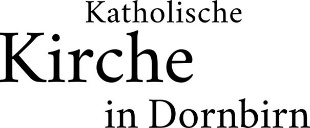 